	Objective	Seeking a position as Academic Director 	Summary of  Qualifications	I have 10 years’ classroom experience as a teacher of  English as a Second Language (ESL)I developed a full university-level course curriculumSkilled in training staff  and teachersAbility to develop ability to develop full course curricula for both the University and Elementary  levelsAbility to motivate students and teachers towards higher achievementExtraordinary leadership and supervisory  qualitiesPassionate about helping students develop their potentialSkilled in performance evaluation and conflict resolutionExperience with both children and adult students from a gamut of  backgrounds and of  varying aptitude.Advanced proficiency in Microsoft Office & very computer & internet  literateSkillfully organize lectures and encourage open classroom discussion;Expert assessment of  individual needs & learning goals of  all students with subsequent placement based on ability 	Professional Experience	Director of StudiesMLI International Schools Dublin City University – Dublin, Ireland2015Wrote weekly reports and a final report submitted to the Academic Manager in the Head  Office.Established and maintained open communications between the centre, clients, and Head Office.Managed the Academic Programme according to guidelines and procedures.Ensured that a high standard of teaching is maintained, with students receiving well-planned, well-taught and relevant lessons, according to guidelines.Observed and appraise all teaching staff within their first week and give documented feedback on their performance.Implemented and maintained correct academic procedures, including placement testing, weekly tests, class size and composition, allocation of teachers to appropriate classes and levels, completion of paperwork, records of work and certificates.Monitored and was responsible for all academic resources and equipment.Ran weekly staff  meetings and seminars corresponding to the needs of  the teachers.Organized pre-booked Trinity Spoken English Examinations.Director of  Academics -  Silver Crescent Academy – Halifax, NSResponsible for all aspects of  academics and all teaching staff6Responsible for all aspects of  academics and all teaching staffI planned faculty meetings, training and workshopsDeveloped unique and interactive educational programs for studentsAssisted in preparing student report cards and attendance recordsOrdered books and other school supplies as they were neededI interviewed students every few months to determine progress and assess general satisfaction with  programI made sure that each student was happy and progressing in their studiesObserved teachers in class for overall evaluationI conducted teacher interviews to communicate strengths/weaknesses, to make sure they are comfortable and satisfied and talk about anything they might need help with2014 - 2015Director of StudiesOxford International /Bucksmore – Edinburgh College, Edinburgh,  UK2014•Organized student testing, assessment, placement and inductionEnsured the supervision and discipline of  studentsOffered support to teachers before it was requestedGuided newly qualified teachers in preparing lessonsPrepared class timetables and ensured teachers were allocated to classes and levels appropriatelyImplemented & maintained academic procedures: class registers, work records, student reports &  certificatesDealt with student and group leader enquiries on academic mattersDealt with student issues and emergencies as they aroseWorked to ensure the academic and recreational aspects of  the program were integratedMonitored staff  levels and ensured appropriate staffing levels are maintainedEffectively managed materials and resourcesHeld regular staff meetingsTaught Proficiency and Intermediate classes compromising of  15 different nationalities.Senior EFL Teacher	Oxford International – Herriot Watt University, Edinburgh,  UKTaught high school students in Advanced, Elementary, Upper intermediate and Pre-Intermediate classes compromising of  Italian, Russian, Chinese students.Supported newly qualified teachers by scheduling and having weekly meetings.Set up and coordinated placement testingCarried out student and teacher inductionsAssisted the DoS with monitoring student absenceAssisted the DoS with maintaining and developing syllabus resourcesCreated student registers for every class and managed over 300 students at a time2014English/ESL Tutor – Part-time/SubstituteRobert Gordon University – Aberdeen, UK2013Taught international students coming from all over the worldDirector of  English studies & English Teacher	JEI Learning Center, Calgary, ABTaught coursework in English reading and writingTaught an adult conversation classESL College Instructor Calgary Board of  Education – Chinook Learning Center (College), Calgary,  AB	Taught college level English to students attending universityAccelerated Academic Prep II, including instruction in writing, grammar, and listening skillsSpecialty Skills classes included Reading, Literature, and ListeningESL Instructor	Self-employed private tutor, Aberdeen, ScotlandTaught university students struggling with English2011-201320132013-2014Taught children of  varying ages, from 6 to 14 years oldGeos Language CenterTutored children and adults in EnglishSingapore2006Taught high level Business English to Japanese professionals 	Education	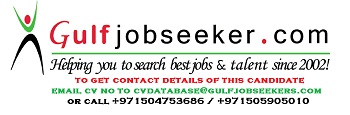 Gulfjobseeker.com CV No: 1475052YWCA	Calgary, AB2013Taught coursework in Pronunciation and Speech ClarityFounder & English/ESL teacher of  iTeachU tutors, AB2011-2013Frontier College	Halifax, Nova Scotia2009 - 2013Cambridge Language Center	Singapore2007-2008DELTA Diploma – Cambridge English Language Assessment, BC, Canada2012Master’s in TESOL - The New School University, NY, USAStudied under Jeremy Harmer and Scott Thornbury  (CELTA component included)2013-2014TESOL/TEFL/TESL certificate – University of  Calgary, AB, Canada2012Bachelor’s Degree - Dalhousie University, Halifax, CanadaEnglish Literature & Sociology, and Social Anthropology2011Proficiency CourseworkCanadian Language Benchmark, English Language Learning Online Course, Literacy2013Learning Simulation Workshop